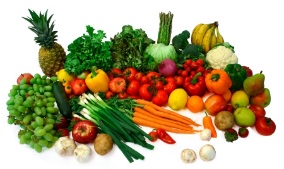 For Weeks 06.05.19, 10.06.19, 01.07.19, 09.09.19, 30.09.19.For Weeks 06.05.19, 10.06.19, 01.07.19, 09.09.19, 30.09.19.For Weeks 06.05.19, 10.06.19, 01.07.19, 09.09.19, 30.09.19.For Weeks 06.05.19, 10.06.19, 01.07.19, 09.09.19, 30.09.19.For Weeks 06.05.19, 10.06.19, 01.07.19, 09.09.19, 30.09.19.LUNCH  MENU                                                                                        WEEK 2LUNCH  MENU                                                                                        WEEK 2LUNCH  MENU                                                                                        WEEK 2LUNCH  MENU                                                                                        WEEK 2LUNCH  MENU                                                                                        WEEK 2MONDAYTUESDAYWEDNESDAYTHURSDAYFRIDAYAll Day Breakfast – Bacon, Sausage or Vegetarian Sausage served with  Baked Beans, Tomatoes,  Mushrooms, Hash-browns.Chicken steak served with Pomme Noisettes, sweetcorn,  Broccoli  and Gravy.Fresh roast pork and Stuffing served with Roast / Creamed Potatoes, Fresh Savoy Cabbage, Baby Carrots and Gravy.Fresh sweet and sour chicken served with rice and spring roll.Crispy cod bites served with Chips, Baked Beans or Peas and tomato ketchup.Homemade Cheese and Tomato Pizza Slice served with Pomme Noisettes, Sweetcorn and Broccoli.Tomato pasta bake served with Wholemeal BreadRoast / Creamed PotatoBaby Carrots, Savoy Cabbage.Cheddar Cheese Toastie served with potato wedges, Spaghetti hoops or mixed veg.Macaroni cheese served with baked beans or peas.Jacket Potato or Sandwich with Various Fillings and Salad Platter Available DailyJacket Potato or Sandwich with Various Fillings and Salad Platter Available DailyJacket Potato or Sandwich with Various Fillings and Salad Platter Available DailyJacket Potato or Sandwich with Various Fillings and Salad Platter Available DailyJacket Potato or Sandwich with Various Fillings and Salad Platter Available DailyChocolate crispy cake with chocolate sauce.Banana Muffin.Jelly and fruit.Ice-cream with shortbread biscuit.Muffin Milkshake.A Choice Fruit, Fresh fruit pot, Yogurt,  Fresh milk and water  is available throughout lunchtime.A Choice Fruit, Fresh fruit pot, Yogurt,  Fresh milk and water  is available throughout lunchtime.A Choice Fruit, Fresh fruit pot, Yogurt,  Fresh milk and water  is available throughout lunchtime.A Choice Fruit, Fresh fruit pot, Yogurt,  Fresh milk and water  is available throughout lunchtime.A Choice Fruit, Fresh fruit pot, Yogurt,  Fresh milk and water  is available throughout lunchtime.